File Test Kiểm Thử 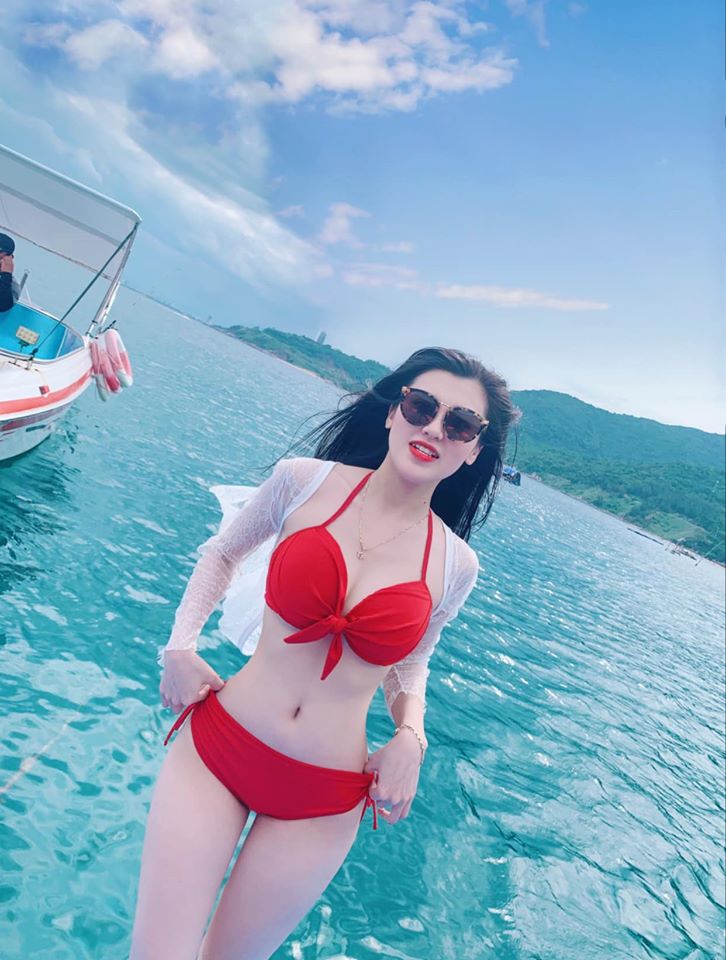 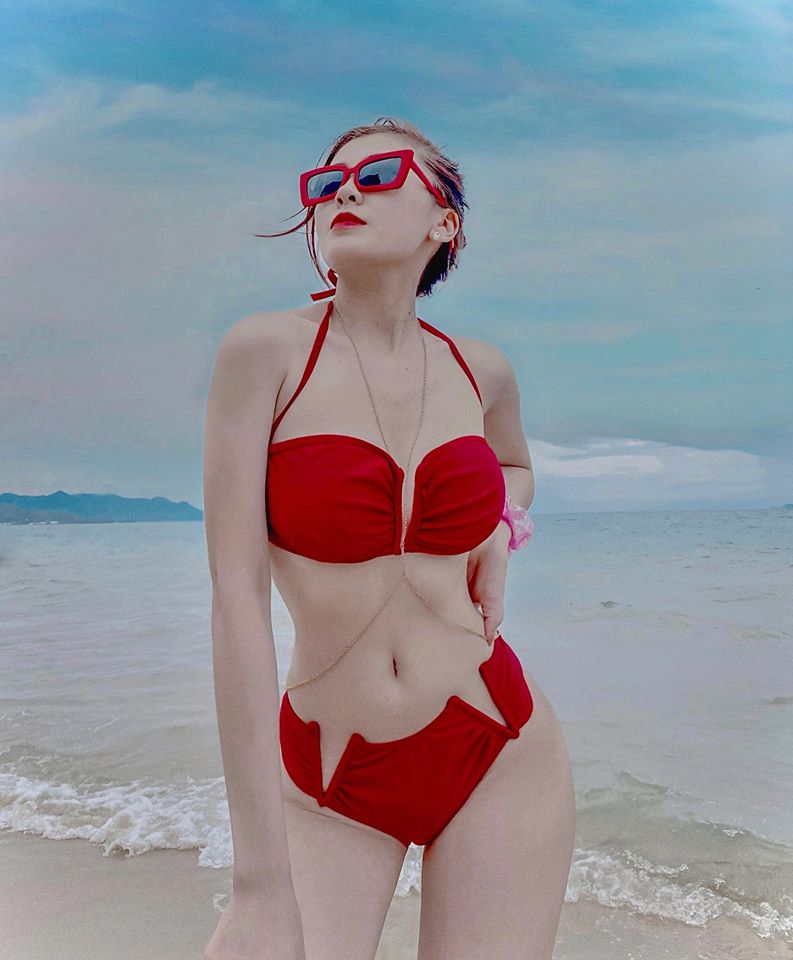 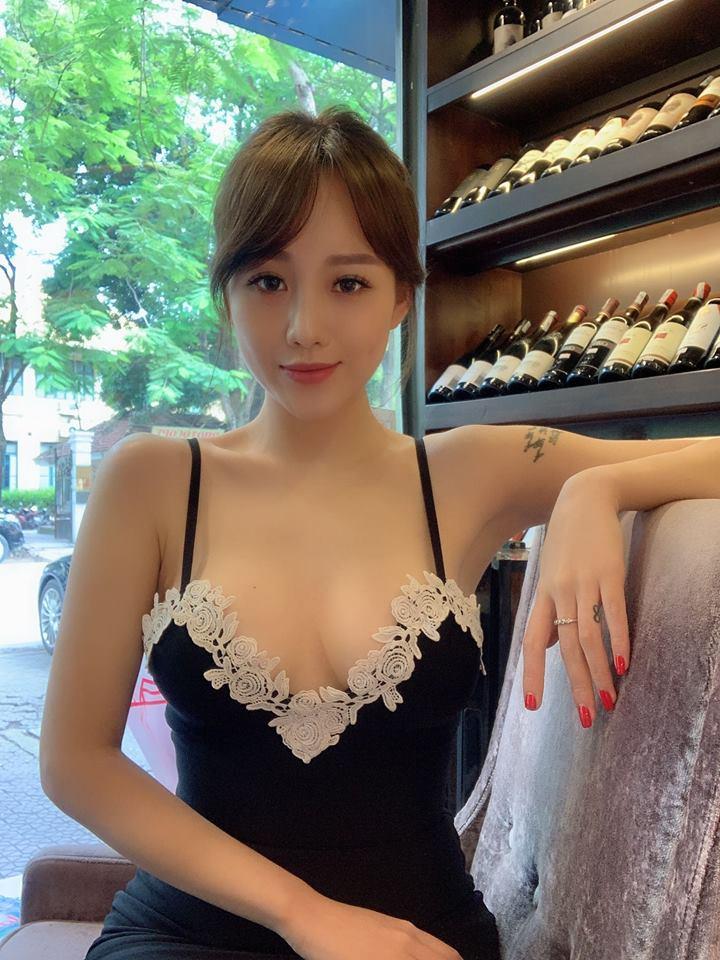 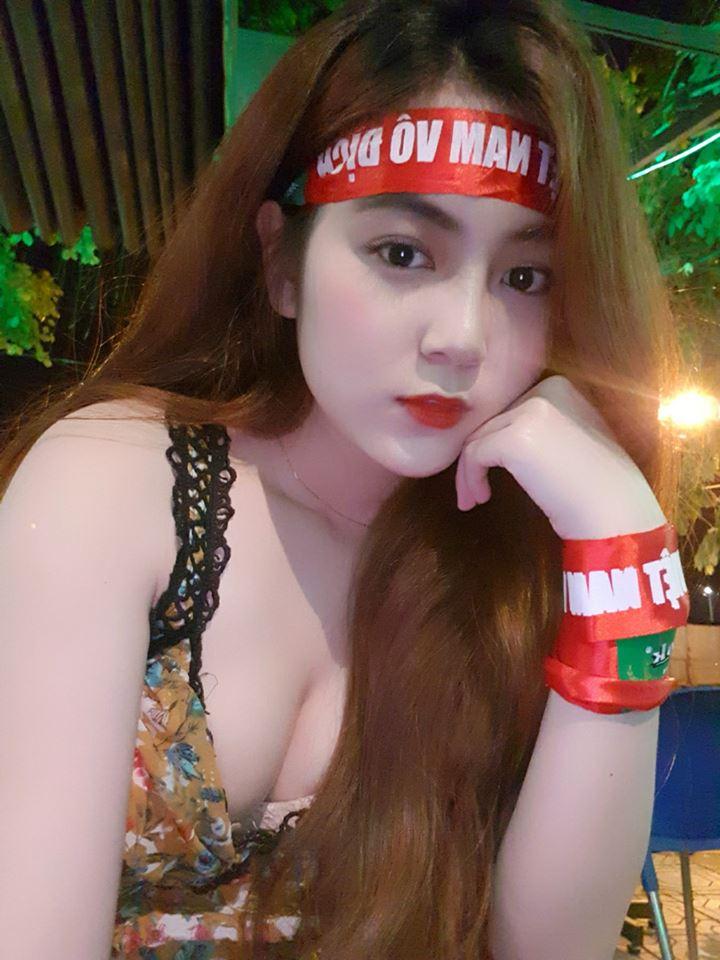 